Gestorías del mes de Febrero de 2019.  Día: 12 de febrero.Entregamos distintos apoyos en especie para facilitar  el trabajo del hogar de madres de familia. Así como balones para los niños que viven en distintos ejidos tales como El Potrero y el Arbolito, esto con el objetivo de que sean utilizados para recreación de los niños.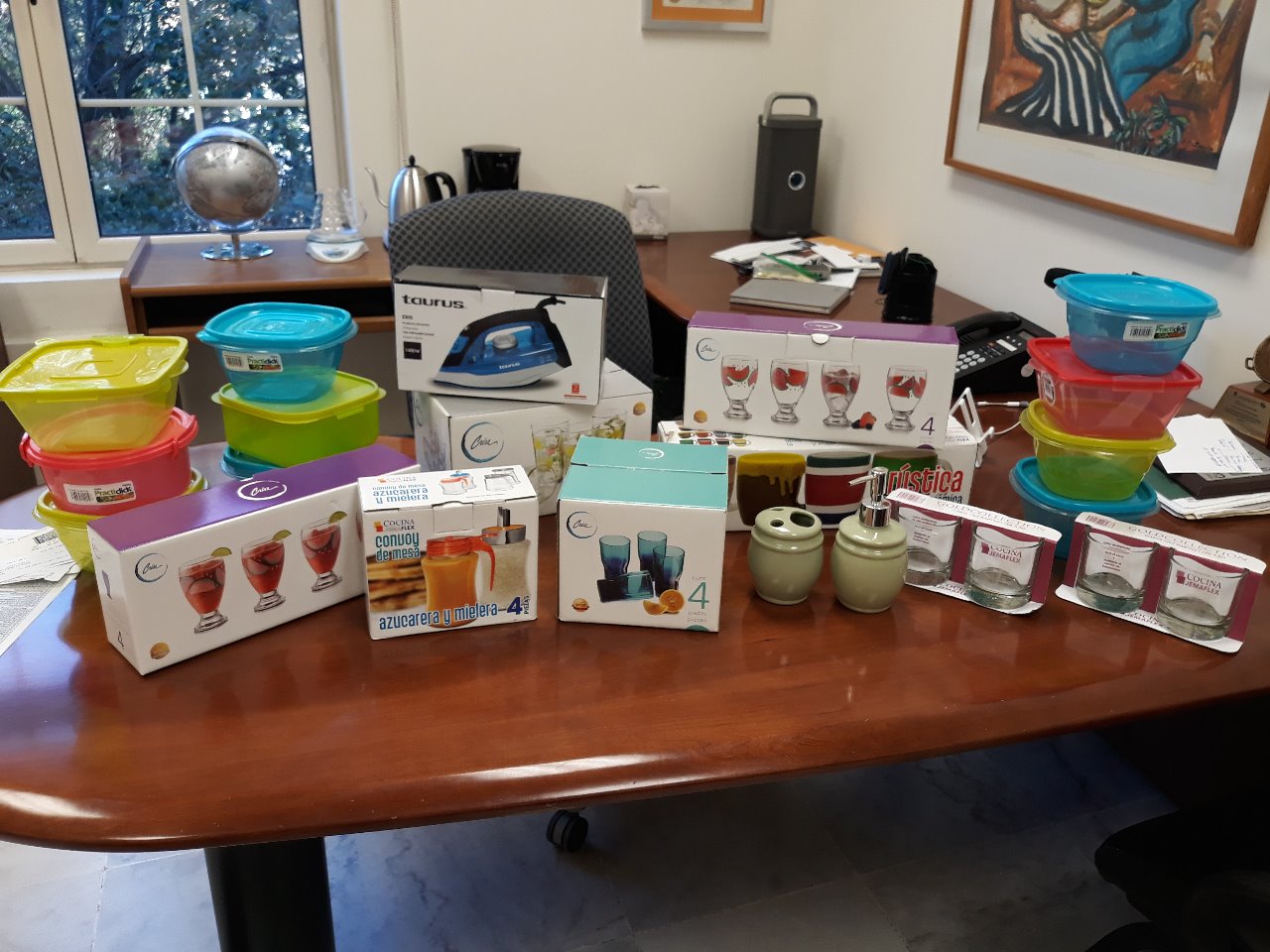 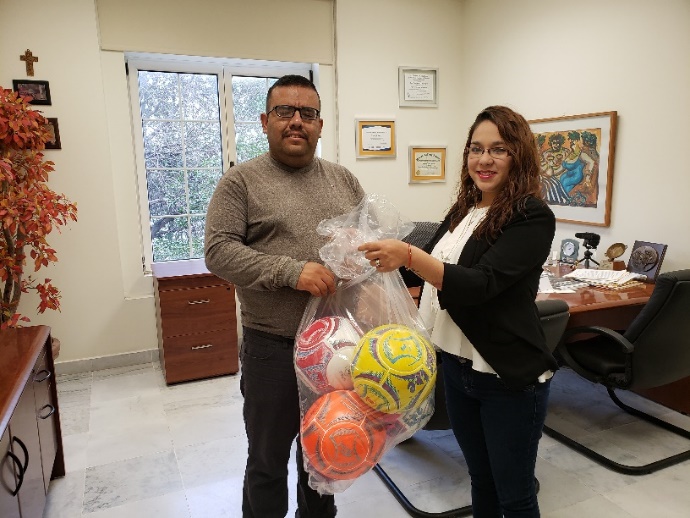 En el mes de febrero.Con el objeto de brindar la atención a los ciudadanos que presentan problemática de carácter legal, se brindaron ocho asesorías jurídicas, siempre tratando de ayudar a quien así lo requiere.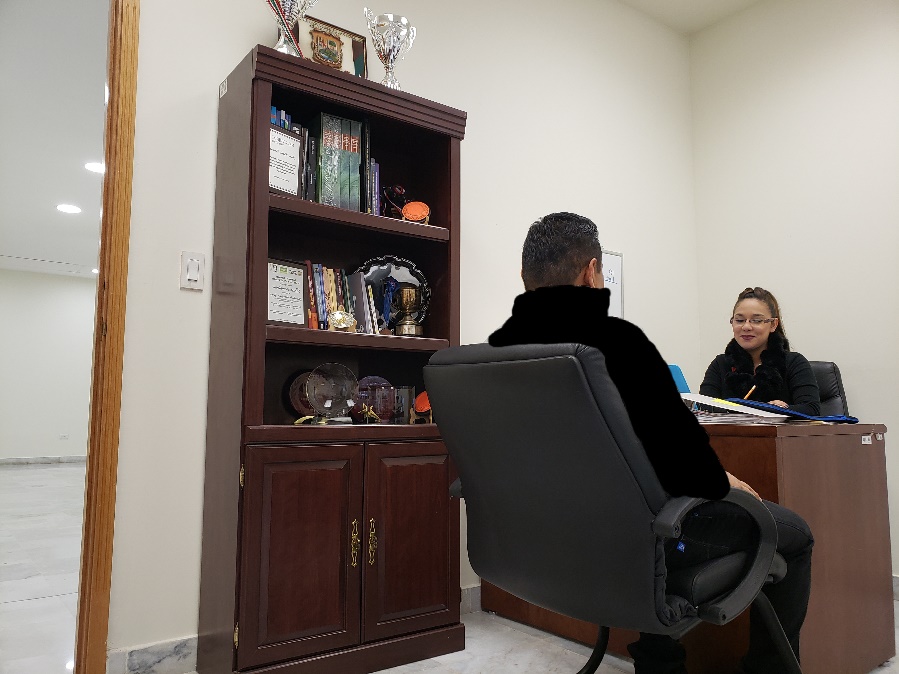 Dentro del mismo periodo, se otorgaron diversos apoyos económicos para la realización de eventos en beneficio de la sociedad en general;  en favor de estudiantes.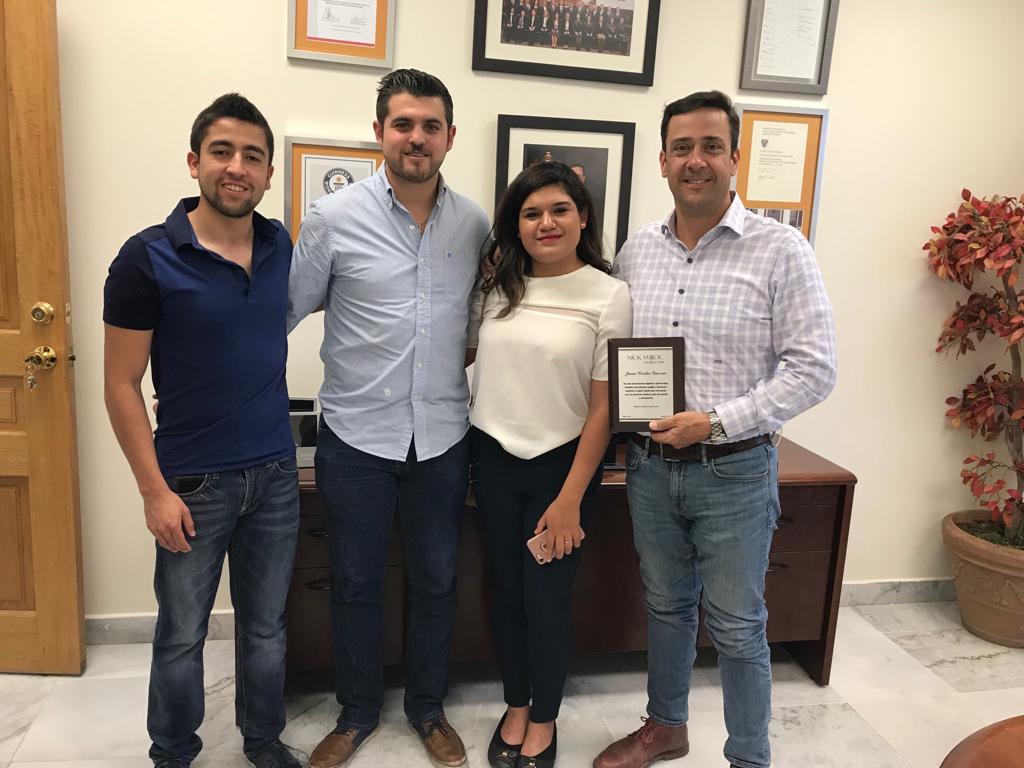 